LOTE  (Languages other than English)UniSA offers courses in:FrenchItalian
Japanese  OR  Cross institutional study – Indonesian, Mandarin, Spanish, Modern Greek or ChineseNote for the Languages Minor the below courses could also be useful:Enrolment advice / Study Plan Email: EDC-TeachingLearning@unisa.edu.au 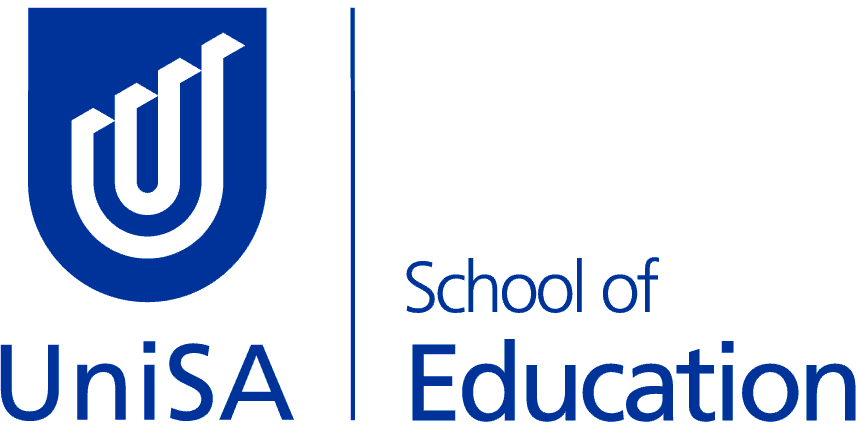 MBET - Bachelor of Education (Primary & Middle)Minor Course OptionsCourseStudy PeriodEDUC 2057 – Learning Languages & CulturesSP5EDUC 4205 – Developing Languages ProgramsSP2(Online)LANG 3037 – Language Learning and AssessmentSP5(Internal & Online)